KÜRESEL KAMUSAL MALLAR DERS NOTLARIDr. Gözde EŞ POLATKAYNAKLAR:Kamu Ekonomisi  / Mustafa DURMUŞKamu Ekonomisi / Hülya KİRMANOĞLUKamu Ekonomisi / Fatih SAVAŞANKüresel Kamusal Mallar / Deniz TURANKAMUSAL (SOSYAL) MAL TEORİSİNeoklasik iktisat teorisinde, rasyonel bireylerin kendi faydalarını maksimize ettikleri zaman toplum refahının da en üst düzeye çıkacağı yolundaki piyasanın görünmez el işleyişi, kamu mallarının varlığında sekteye uğramaktadır. Çünkü kamu malları devletin varlığını ve ekonomiye müdahalesini zorunlu kılmaktadır. Kamusal mallar, yarattıkları dışsallıklarla birlikte, piyasalar tarafından optimal bir biçimde üretilemediklerinden eksik ya da fazla tüketim biçiminde bir piyasa başarısızlığına neden olurlar. Bu nedenle kamusal mallar, neredeyse 2000’li yıllara kadar bir piyasa başarısızlığı olarak ele alınmışlardır. Kamusal mallar kamu tarafından üretilen mallar olsa da kamu tarafından üretilen her mal, kamusal mal sayılmamaktadır. Yani bir mal veya hizmetin üretim bedelinin kamunun cebinden çıkması, o mal veya hizmeti kamusal mal yapmamaktadır. O halde bir mal veya hizmeti kamusal mal yapan özellikler nelerdir?Örneğin milli savunma hizmetini otomobil ya da tekstil üretiminden ayıran nedir?Kamusal mal ve hizmetlerin finansmanı nasıl sağlanır?Bu malların özel piyasalarda yeterince ve etkin bir şekilde üretilmesini engelleyen faktörler nelerdir?Kamusal malların optimal üretim düzeyi nasıl belirlenir?Literatürde Samuelson’a atfen yapılan bir kamusal mal tanımına göre, kamusal mallara sosyal olma özelliğini veren şey onların doğalarından kaynaklanan özelliklerdir. Bu malların doğalarından kaynaklanan özellikleri, rakip olmama ve faydasından mahrum edilememedir. Geleneksel ya da dar anlamda kamusal mal adı verilen bu tanımlama 1980’li yıllardan itibaren geliştirilmiş ve bu iki teknik özelliğe ek olarak toplumun o mal veya hizmeti ele alış şekli ile tesadüflerin etkileri de kamusal mal tanımına dahil edilmiştir. Kamusal malları ilk kez dile getiren İtalyan iktisatçı Ugo Mazolla olsa da sistematik olarak ele alan ilk kişi Samuelson’dır. Bu nedenle kamu ekonomisi literatüründe geleneksel kamusal mal tanımı için Samuelson’a atıf yapılır. Samuelson’ın 1954 ve 1955 yıllarındaki iki makalesine dayanan geleneksel kamusal mal tanımı, ulusal çaptaki kamusal malları ele alırken, Buchanan (1965), Tiebout (1990), Sandler ve Tschirhart (1980) gibi yazarlar “yerel sosyal mallar teorisini”, Kaul ve Mendoza (2003), Sandmo (2003) gibi yazarlar ise küreselleşme ile birlikte “küresel kamusal (global sosyal) mallar teorisini” geliştirmişlerdir. Yukarıda bahsi geçen yazarların katkılarıyla genişletilen kamusal mal tanımı ile birlikte kamusal malları kamusal mal yapan iki temel özelliğin zamana bağlı olarak değişebileceği veya kamunun bilinçli olarak politik tercihler nedeniyle malların özel ya da kamusal üretim alanında olmasını tercih edebileceği kabul edilmeye başlanmıştır.Ayrıca, genişletilmiş kamusal mal tanımı, pek çok kamusal malın faydasının ya da zararının küreselleşme nedeniyle ülke sınırlarını aştığı, zengin, yoksul tüm gelir gruplarını ve hatta gelecek kuşakları bile etkilediği gerçeğinden yola çıkarak “küresel kamusal (global sosyal) mal” kavramını gündeme getirmiştir. Böylece üretim biçimleri, üretim yerleri, üretimine ve sunumuna karar verecek organlar ve finansman biçimleri değişmekte ve ulusal, yerel ve küresel bazda yeni kamusal mallar ortaya çıkmaktadır. KAMUSAL MALLARIN SINIFLANDIRIMASINDA KULLANILAN KRİTERLERGeleneksel kamusal mal teorisinin dayanağı olan Samuelson’ın makalesinden bu yana, bir malın kamusal mal veya özel mal olup olmadığına karar verilirken belirli kriterlerin varlığına bakılmaktadır. Bu kriterlerin bir kısmı talebe ilişkin kriterler iken bir kısmı da arza ilişkin kriterlerdir. Talebe ilişkin kriterler, bir malın faydasının yalnızca o malı tüketen kişiyle sınırlı olup olmadığını, faydanın diğer kişilere de yayılıp yayılmadığını sorgulamaktadır. Bu kritere göre, eğer bir malın faydası, yalnızca o malı tüketen kişiyi etkiliyorsa o mal özel mal olarak sınıflandırılırken fayda diğer kişilere de yayılıyorsa, yani bir malı birden fazla kişi eşanlı olarak tüketebiliyorsa, o mal kamusal mal olarak sınıflandırılmaktadır. Samuelson, bu özelliği bağlı tüketim (joint consumption) olarak ifade etmiştir. Faydanın belirli derecelerde tüm topluma yayılması, pozitif dışsallık sağlamaktadır. Bu nedenle de tam kamusal mallar, mutlak dışsallığı barındırmaktadırlar. Arza ilişkin kriterler ise bir malın kamusal mal olup olmadığını sorgulamada en çok kullanılan kriterler olup iki tanedir. Bu kriterlerden ilki, “tüketimden mahrum bırakmanın mümkün olup olmadığı”, ikincisi ise “tüketimde rekabet olup olmadığı”’dır. Tüketimden Mahrum Bırakmanın Mümkün Olup Olmaması KriteriBu kriter, “faydadan dışlanamama” olarak da adlandırılmaktadır. Bu kriter, bir malın bedelini ödemeyen kişinin o malın faydasından dışlanıp dışlanamadığını (tüketimden mahrum bırakılıp bırakılamadığını) sorgulamaktadır. Bir malın piyasa içinde üretilebilmesi için o malın faydasından mahrum bırakma özelliğini taşıması gerekmektedir.Kamu malları bir bütün olarak topluma sunuldukları ve bir kez sunulduktan sonra, herkes eşit fayda sağlamasa da herkes tarafından eşit olarak tüketildikleri için bu malın üretimi ve/veya sunumu için bedel ödemeyenin dışlanması mümkün değildir (sokak lambası örneği). Bedel ödemeyenin faydadan dışlanamaması veya tüketimden mahrum bırakılamaması, kişilerin o malın üretimi ve/veya sunumu için bedel ödemek istememe nedeniyle tercihlerini (o malın üretilip üretilmemesini isteyip istemedikleri) açıklamamalarına neden olmaktadır. Hiç kimsenin bedel ödemeye razı olmaması “bedavacılık sorununu” ortaya çıkarmaktadır. Kamu malından fayda sağlayacak kişilerin ödemeye istekli oldukları bedel, malın marjinal maliyetinin altında kalacağından bu tip mallar piyasa içinde üretilemez, bu malların kamu tarafından üretilmesi gerekmektedir. Örneğin sokak lambası bir kez sunulduğunda bunu herkes eşit düzeyde tüketebilir (ancak tüketimden sağladıkları fayda eşit olmayabilir). Sokak lambasının sunumu için bedel ödemeyenleri bu hizmetin sunumundan dışlamak (tüketimden mahrum bırakmak) mümkün değildir. Sokak lambası hizmetinin özel sektör tarafından üretilmesi mümkün değildir çünkü bedavacılık sorunu (tercih açıklama problemi) nedeniyle bu hizmetin fiyatlandırılması mümkün değildir. Bedavacılık sorunu, oyun teorisinde “tutuklu ikilemi / tutuklu açmazı / mahkumlar ikilemi” modeli ile açıklanmaktadır. Bu modele göre iki tutuklunun stratejileri suçlarını itiraf ya da reddetmek üzerinedir. Oyun teorisine göre rasyonel bireyler, maksimum zararı minimize etmeye (minimax strateji) çalışırlar.Yukarıdaki tabloda her iki sanık için de en az ceza aldıkları durum, her ikisinin de suçlarını reddettikleri senaryodur. Eğer sanıklardan biri red, diğeri itiraf ederse reddeden 20 yıl ceza alacakken itiraf eden hiç ceza almayacaktır. Her iki sanığın da itiraf ettiği senaryoda ise 5’er yıl ceza alacaklardır. Teoriye göre maksimum zarar minimize edilmeye çalışılacağından her iki sanık da 20 yıl ceza almayı göze alamayacak ve suçlarını itiraf edeceklerdir. Tutuklu açmazı modeli, bireysel rasyonellik ile toplumsal rasyonelliğe varılamayacağını göstermesi bakımından önemlidir. Bu model kamu ekonomisine uygulandığında bedavacılık hakim strateji olacak ve herkesin bu şekilde davranmasının bir sonucu olarak da bütün toplum zarar görecektir, çünkü o mal veya hizmet hiç üretilmeyecek, eksik veya fazla üretilecektir. Bazı mal ve hizmetlerde teknik olarak dışlama yapılabilse de bunu yapmak çok maliyetlidir. Yine teknolojinin gelişmesi bazı durumlarda dışlanmayı mümkün kılabilir (kablolu televizyon) veya dışlama maliyetlerini düşürebilir. Tüketimde Rekabet Olup Olmaması KriteriBu kriter, bir kişinin tüketimi sonucu elde ettiği faydanın ikinci bir kişinin faydasını azaltmamasını ifade etmektedir. Kamu mallarında, kapasite sonsuz değilse (kapasite sonsuzsa faydada rekabet hiçbir zaman yoktur) belirli bir kapasite noktasına kadar bir kişinin faydası ikinci bir kişinin faydasını azaltmaz. Bu kapasite noktasından sonra ilave bir kişinin hizmet kullanımı daha önceki kişilerin faydasını azaltır. Bu durumda çözüm ya kapasiteyi artırmak ya da belirli bir kapasiteden sonra fiyatlandırma yaparak talebi düşürmektir. TAM KAMUSAL (SOSYAL) MALLAR (PURE SOCIAL GOODS)Bir mal veya hizmetin tüketiminde rekabet yoksa ve mal veya hizmetin tüketiminden kimse mahrum bırakılamıyorsa bu mal ve hizmetler tam kamusal mallar olarak adlandırılmaktadır. Kısacası, tam kamusal mallar yukarıda bahsedilen iki kriteri de sağlamaktadırlar. Örnek: Milli savunma, adalet, sokak lambası, ulusal aşı programları, itfaiye hizmetleri, vb.Panel a						Panel bBireysel Fayda 						Marjinal Maliyet (MC)	10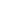 	Sabit Bireysel Fayda	Kullanıcı Sayısı (n)                                    1                                                          Kullanıcı Sayısı (n)Tam kamusal mallarda Panel a’da görüldüğü gibi, kullanıcı sayısı artmasına rağmen bireysel fayda sabit kalmaktadır. Eğer bu özellik varsa kamusal malın üretilen miktarını başkalarının da kullanmasının maliyeti ( marjinal maliyeti, MC) sıfır olmaktadır (Panel b). Yani tam kamusal mallar bir defa üretildiklerinde bir başkasının kullanımına açmak ek maliyet doğurmamaktadır (1 kişinin kullanımı ile çok sayıda kişinin kullanımının maliyeti aynıdır. Tüketici sayısının artması maliyeti artırmaz). Bir mal veya hizmeti başka kişilerin sunumuna açmak ek bir maliyet doğurmuyorsa bu malın etkinlik gereği bedelsiz yani bedava sunulması gerekmektedir. Bu sunumu ise ancak devlet yani kamu yapabilmektedir. Bazı durumlarda dışlamanın teknik olarak mümkün olabileceğinden bahsetmiştik. Bu özellik varsa bir mal veya hizmetin üretimi özel sektöre devredilebilir ancak tüketimde rekabet yoksa yani ilave bir kullanımın ek maliyeti sıfır (MC=0) ise bu mal veya hizmeti özel sektörün üretmesi beklenemez. Çünkü özel firma, bir birim daha üretmeye karar verirken bu ek üretimin karını artırıp artırmayacağına bakmaktadır. Bir birim daha ürettiğinde elde edeceği marjinal gelir (MR, marjinal revenue), marjinal maliyetinden (MC, marjinal cost) büyükse üretime devam kararı alan firma, marjinal gelir marjinal maliyete eşitlenene kadar (MR=MC) üretime devam ederek karını maksimize etmek istemektedir. Tam rekabet koşullarının geçerli olduğu bir piyasada marjinal gelir (MR), fiyata (P) eşittir ve bu fiyat da sıfırdan büyüktür:	MR = MC = P  0Firma karının maksimize olma koşulu, P = MC olduğundan tam kamusal malların pareto etkin fiyatı sıfırdır (marjinal maliyet sıfır olduğu için). Yani bu mal bedava sunulmalıdır. Ancak firma bu mal veya hizmeti sunduğunda fiyat sıfırın üzerinde yer almaktadır. Sıfırın üzerinde yer alan her fiyat da etkinlik fiyatının (sıfır) üzerinde olduğundan tüketici rantında kayıp oluşturmaktadır. Bu nedenle teknik olarak bazı mal ve hizmetlerde dışlama mümkün olsa da bu mal ve hizmetlerin sunumu devlet yani kamu tarafından yapılmalıdır. Bunu aşağıdaki şekille daha iyi anlayabiliriz.Fiyat10		P		A	Marjinal Maliyet		C	0	                                     B			1000	MiktarBir hizmete, örneğin köprü geçişi, olan talep fonksiyonunun tahmin edildiğini varsayalım. Köprünün günlük kapasitesi 1000 kişi ise fiyatlandırma yapmak (P fiyatı) ABC üçgeninin alanı kadar toplumsal maliyete neden olacaktır. YARI KAMUSAL (SOSYAL) MALLAR (IMPURE SOCIAL GOODS)Tam kamusal malların yukarıda belirtilen iki özelliğinden yalnızca birini taşıyan veya kamusal mal özelliklerinde aşınma olan mal veya hizmetler yarı kamusal mallar olarak adlandırılmaktadır. Panel a					Panel bBireysel Fayda                                                                                                    Marjinal Maliyet (MC)		10                                     n1                            n2           Kullanıcı Sayısı (n)                               1	                   n1            Kullanıcı Sayısı (n)	Panel a incelendiğinde mal n1 noktasına gelene kadar kamusal mal özelliği taşımaktadır. Bu noktaya kadar fayda sabittir, yani ek bir kişinin tüketimi öncekilerin faydasını azaltmamaktadır. Ancak bu noktadan sonra kullanıcı sayısı arttıkça bireysel faydada azalma görülmektedir. Bu durum literatürde kısmi rekabet veya sıkışıklık olarak adlandırılmaktadır. Kullanıcı sayısı n2’ye ulaştığında ise yarı kamusal malın faydasının negatif olduğu yani artık fayda değil zararın söz konusu olduğu görülmektedir. Panel b incelendiğinde ise yarı kamusal malın üretilen maliyeti karşılandıktan sonra yani bir kez yarı kamusal mal üretildikten sonra 1 kullanıcı ile n1 kullanıcı arasında maliyet bakımından hiçbir fark olmadığı görülmektedir. Ancak kullanıcı sayısı n1’i aştığında marjinal maliyet pozitif olmakta yani artmaya başlamaktadır (Tam kamusal mallarda marjinal maliyet sıfırdı). Örnek: Eğitim, sağlık hizmetleri. ÖZEL MALLAR Özel mallar, piyasa ekonomisi içinde piyasanın işleyişine göre üretilen mal ve hizmetlerdir. Bu mallar söz konusu olduğunda hem tüketimden mahrum bırakma hem de tüketimde rakip olma söz konusudur.  Bu nedenle bu malları piyasaların etkin bir biçimde üretmesi beklenmektedir. Ancak toplum faydasının ön planda olduğu bazı durumlarda devlet bu mal ve hizmetlerin üretimine düzenleyici faaliyetler aracılığı ile müdahale edebilir. Örneğin devlet özel mal ve hizmetlerin etkin sunumu için mülkiyet haklarını tesis edebilir, üretime bazı kısıtlar, kotalar koyabilir ve bu yolla bu mal ve hizmetlerin üretimini etkin kılmaya çalışabilir.ERDEMLİ MALLAR (MIXED GOODS / MERIT GOODS)Erdemli mal kavramı ilk kez Musgrave tarafından kullanılmış olup bu mallarla ilgili tüketimde rekabet ve faydadan dışlanamama özellikleri kategorik bir farklılıktan ziyade derecelendirme sorunudur. Musgrave, erdemli mal tanımına halkın sağlığı açısından gerekli olduğu halde yeterli bilgi ve eğitim düzeyi olmadığı için talebi yetersiz olan mal ve hizmetleri dahil etmiştir. Musgrave’in ortaya koyduğu tanımdan hareketle, çocukların aşılanmasının zorunlu kılınması (ulusal aşı programı), okullarda bedava süt dağıtılması örnek olarak gösterilebilir. Aslında aşı ve süt özel mal grubuna girse de özellikle az gelişmiş ülkelerde aşı programlarının devlet tarafından takip edilmesi hem halk sağlığı açısından hem de kalkınma açısından oldukça önemlidir. Erdemli mal veya hizmetlerin faydalarından tek tek bireyler faydalansa da bu mal ve hizmetlerin sosyal faydaları vardır. Bu malların tüketiminden mahrum bırakma mümkündür ama sosyal toplumsal olarak tüketimden hiç kimse mahrum bırakılmamalıdır. Fiyatlandırılabilirler, arzı azaltıcı etkisi vardır, etkinlik bağlamında tüketici sübvanse edilmiş fiyatı öder, üretimine genelde düzenlenmiş piyasalar karar verir. KULÜP MALLARI (CLUB GOODS)Buchanan (1965) yılında geliştirdiği kulüp teorisine dayanan bu teoriye göre bu kapsamda değerlendirilen mal ve hizmetler, tüketimden mahrum bırakılabilir, belirli bir kapasite noktasına kadar faydalarında rekabet yoktur. Bu malların tüketimden mahrum bırakılabilme özelliğini taşımaları, tercih açıklama yani bedavacılık sorunun olmamasına neden olacağından üretimin devlet tarafından yapılması zorunlu değildir. Bu tür mal ve hizmetlerde temel mantık, aynı mal veya hizmeti talep edenlerin bir araya gelerek bir kulüp oluşturmaları ve talep ettikleri mal ve hizmete bu sayede daha düşük maliyetle ulaşabilmeleridir. Kulübe üye olmayanlar bu hizmetlerden faydalanamayacak ve belirli bir kapasiteye ulaşıldıktan sonra da kulübe üye kabul edilmeyecektir. Örneğin, yüzme havuzları, golf kulüpleri, spor salonları, vb. KAMU MALLARININ FAYDANIN YAYILMA ALANINA GÖRE SINIFLANDIRILMASIKamu malları, mal ve hizmetlerin gösterdikleri çeşitli özelliklere göre de sınıflandırılabilirken aynı zamanda kamu hizmetinin faydasının yayılma alanına göre de sınıflandırılabilmektedir. Faydanın yayıldığı alana göre yapılan sınıflandırmada kamu malları, yerel kamusal mallar, ulusal kamusal mallar ve küresel kamusal mallar olmak üzere üçe ayrılmaktadır. Yerel Kamusal MallarYerel kamusal mallar, dışlanamazlık ve bir dereceye kadar faydasında rekabet olmayan mallardır. Bu malların faydalarının yayılma alanı belli bir coğrafi alanla sınırlıdır. Yani bu malların faydaları sadece üretildikleri ve tüketildikleri bölgeyi kapsamaktadır. Yerel kamusal mallar, aslında bir çok model altında incelenmiştir. Bu modeller, Tibeout tarafından geliştirilen “Ayakla Oylama Hipotezi”, Oates tarafından geliştirilen “Oates Teoremi”, Buchanan tarafından geliştirilen “Kulüp Mallar Teorisi”, Musgrave ve Tiebout tarafından geliştirilen “Katlı Kek Modeli”dir. Aslında yerel kamusal malların, maliye literatüründe yerini alması, iktisatçı Tiebout’un 1956 yılında yayınladığı makalesi ile olmuştur. Söz konusu makalede, hizmetlerin yerel sunumunun merkezden sunumuna kıyasla daha etkin olduğunu gösteren bir model kuran Tiebout, hizmet talepleri farklı olan bireylerin kendi taleplerini karşılayacak hizmetleri sunan bölgelere taşınarak faydalarını maksimize etmeye çalışacaklarını savunmuştur. Bireylerin yerel yönetimlerce sunulan hizmetler için yer değiştirmeleri, “ayakla oylama” (voting by feet) olarak adlandırılmış ve literatürdeki yerini bu isimle almıştır. Bu model aslında desantralizasyon ve mali federalizm konusudur. Bu konu subsidarize ilkesi adı altında Dünya Bankası gibi kuruluşlarca da ısrarla üzerinde durulan, harcamalar/hizmetler ve bunların finansman kaynağı olan vergi dahil her türlü kamu gelirinin merkezi yönetim ile yerel yönetim arasında yetki dahil olmak üzere paylaşımını ve yerel yönetimlerin bu kapsamda sorumluluk/yetki ve haklarının belirlenmesini vurgulamaktadır. Bu model, bireylerin yerel hizmetler hakkında tam bilgiye sahip ve bölgeler arasında tam akışkanlık olduğu, seyahat maliyetlerinin olmadığı gibi varsayımlara sahip olması nedeniyle bir çok eleştiriyle de karşı karşıya kalmıştır. Bunun yanında yerel düzeyde hizmet sunumunun ölçek ekonomileri gibi maliyet düşürücü etkilerden yararlanamayacağı, pozitif ve negatif dışsallıkların varlığı ve yerel yönetimlerin ekonomik istikrarın sağlanması, bölgesel kalkınma farklılıklarının giderilmesi ve bir bütün olarak kalkınma ve büyümenin gerçekleştirilmesine katkı sunamayacağı açıktır. Yerel kamusal malları, desantralizasyon çerçevesinde inceleyen bir diğer model,  Oates tarafından 1968 yılında geliştirilen ve “Oates Teoremi”dir. Bu model, yerel nitelikte bir hizmetin yerel yönetimlerce sunumunun merkezi yönetim tarafından sunumuna göre her zaman daha etkin ve Pareto Optimal olduğunu ileri sürmektedir.                 P, C                                 D1               D2	E	AP	C	D	AC = MC	B                            Q1                            Q2                    Q3                                       QOates Teoremine göre, nüfus iki farklı talebi (D1 ve D2) olan iki gruba ayrılmıştır. Varsayımsal olarak kamu hizmetinin marjinal maliyetinin sabit (herkes için aynı) olduğu kabul edilmiştir. Birinci gruptakiler için denge üretim düzeyi Q1, ikinci gruptakiler içinse Q3’tür. Merkezi yönetim bu hizmeti sunmak istediğinde Q2 (her iki talep eksenini kesen nokta) kadar üretecektir. Merkezi yönetimin bu hizmeti üretmesi sonucunda birinci gruptakiler için ABC üçgeni kadar fazla üretim/tüketim, ikinci gruptakiler içinse ECD üçgeni kadar eksik üretim/tüketim kadar refah kaybı ortaya çıkacaktır. Bu hizmetin yerel yönetimler tarafından sunulması durumunda ise refah kaybı söz konusu olmayacaktır. Buchanan tarafından geliştirilen ve daha önceki kısımlarda anlatılan “Kulüp Mallar Teorisi” de yerel kamusal malları açıklayan bir diğer teori olarak karşımıza çıkmaktadır.  Yerel kamusal mallar teorisi, Musgrave ve Tiebout’un “katlı kek modeli” (layer cake) modeli ile de incelenmiştir. Musgrave tarafından geliştirilen ve kamu ekonomisinin başlıca üç amacını açıklayan “kamu sektörünün üçlü tahsis teorisi”ne göre, kamu sektörünün etkin kaynak tahsisi, gelirin yeniden dağıtımı (bölüşümü) ve makroekonomik istikrarın sağlanması olmak üzere üç amacı bulunmaktadır. Katlı kek modeline göre, kamuda istikrar ve gelirin yeniden dağılımı fonksiyonları merkezi yönetim tarafından, kaynak tahsisi ise yerel yönetimler tarafından yerine getirilmelidir. Yerel yönetimler, bölgesel ihtiyaç ve taleplere daha yakın olduklarından bölgesel ihtiyaçları daha iyi tespit edecek ve bu nedenle etkin kaynak tahsisinde merkezi yönetime oranla daha başarılı olacaklardır. Ancak günümüzde hizmetlerin sunumunda özel sektörün devreye girmesi kaynak tahsisinde yerel yönetimlerin daha başarılı olacağına dair inancı zayıflatmaktadır.Örnek; su ve kanalizasyon, parklar, itfaiye hizmetleri, şehir içi yollar, trafik kontrolü, vb.  Ulusal Kamusal MallarFaydası bir ülke sınırları içinde yayılan kamusal mallara ulusal kamusal mallar adı verilmektedir. Bu mallarda dışlanamazlık özelliği sadece ülke sınırları içinde geçerlidir. Bu tarz hizmet sunumları merkezi yönetim tarafından bütçeden karşılanmak zorundadır. Bu hizmetlerin harcama büyüklüklerinin ne olacağı siyasal karar alma mekanizması içinde belirlenmektedir. Ulusal savunma, adalet, iyi bir ekonomi ulusal kamusal mallara örnek olarak gösterilebilir. Türkiye’de yaşayan bir kişi bu hizmetlerden Türkiye’nin neresinde olursa olsun faydalanabilecektir. Türkiye dışında yaşayan bir kişi içinse bu malların bir faydası bulunmamaktadır. Küresel Kamusal Mallar (Global Kamusal Mallar)Küresel kamusal mal kavramı, ilk kez 1999 yılında Birleşmiş Milletler bünyesindeki bir çalışma grubu tarafından ortaya çıkarılmıştır. Bu kavram kamusal mal teorisi içinde diğer mallarla karşılaştırıldığında en yeni kavram olarak karşımıza çıkmaktadır. Sandmo, Samuelson’ın kamusal mal teorisinden yola çıkarak bunu uluslararası düzeye taşıyıp genelleştirmiş özellikle de küresel kamusal malların faydaları ve maliyetlerinin gelişmiş ve gelişmekte olan ülkelerdeki asimetrik dağılımına dikkat çekmiştir.Küresel kamusal mallar, kamusal mal özellikleri taşımanın yanında faydalarının yayılımı bakımından sınır ötesi olan mallardır. Bu mallar, taşıdıkları dışsallıklar nedeniyle (pozitif veya negatif) tüm Dünya’yı hatta nesilleri etkilemektedirler. Bir malın faydası birden fazla ülkeye yayılıyorsa ve herhangi bir nüfus grubunu (zengin/yoksul) ya da kuşağı dışlamıyorsa o mal küresel kamusal maldır. Bu anlamda ulusal kamusal malların bir çoğu küresel kamusal mala dönüşme potansiyeline sahiptir ve bunu sağlayan da küreselleşme olgusudur. Küresel kamusal mallar teorik olarak her ne kadar küreselleşme ile birlikte ortaya çıkmış olsa da doğal rezervler (atmosfer / denizler / okyanuslar) gibi kaynaklar Dünya var olduğundan beri yeryüzünde vardılar. Sanayileşme ve küreselleşme ile birlikte bu doğal rezervler de üretim girdisi haline gelmiş ve kamu ekonomisi literatüründeki yerini almıştır. Bu mallar kamusal mallara ait özellikleri de taşıdıklarından küresel kamusal mallarda kamusal mallara ait özelliklere bakılır ancak bu iki özelliği birden aynı anda sağlayamayabilir. Günümüzde sağlık, çevre, güvenlik gibi konuların etkileri ülke sınırlarını aşmakta hatta nesilleri bile etkilemektedir. Küresel kamusal mallar, her zaman fayda olarak değil çoğunlukla zarar olarak ortaya çıkmaktadır. Küresel ısınma, salgın hastalıklar, iklim değişiklikleri, asit yağmurları, ülkelerarası terörizm, mali istikrarsızlıklar, küresel yoksulluk buna örnek olarak gösterilebilir. Dünya Bankası, küresel kamusal malları, çekirdek ve tamamlayıcı mallar olarak sınıflandırmaktadır. Buna göre örneğin salgın hastalıkların önlenmesi “çekirdek” niteliğinde, yoksulluğun önlenmesi ve genel sağlık hizmetlerinin iyileştirilmesi gibi ulusal düzeydeki hizmetler ise “tamamlayıcı” niteliğinde küresel kamusal mal olarak değerlendirilmektedir. Dünya Bankası’nın bu sınıflandırmasına göre küresel kamusal mallar tüm ülkelere eşit olarak dağılsa bile faydalarının ortaya çıkması için ilgili ülkelerde bazı temel altyapı hizmetlerinin mevcut olması gerekmektedir. Bu da aslında kalkınma ile ilgili bir meseledir. Kalkınma seviyesi daha yüksek olan bir ülke aynı miktardaki küresel kamusal maldan daha yüksek bir oranda fayda elde edeceklerdir. Bu sebeple de küresel kamusal malların finansmanında kalkınma yardımları önemli bir yer tutmaktadır. Küresel kamusal malların sunum süreci, kamusal malların sunumundan farklıdır. Küresel kamusal malların toplam miktarı, tek tek ülkelerin ürettikleri miktarların bir fonksiyonu olarak gösterilmektedir. Bu fonksiyonlar ise toplama, en iyi vuruş ve zayıf halka teknolojileri olarak ortaya çıkmaktadır. Toplama yönteminde, toplam kamusal mal (veya kamusal zarar) miktarı, bütün kullanıcıların katkılarının toplamına eşittir. Bu yöntem daha çok çevre ile ilgili hizmetlerde ortaya çıkmaktadır. Örneğin atmosfere yayılan toplam sera gazı,  bütün ülkelerin yaydıkları sera gazı toplamına eşittir. Aynı şekilde sera gazı emisyonlarındaki azalma her bir ülkenin sera gazı emisyonlarını azaltma miktarına eşit olacaktır. Yani toplam miktar değişmemek üzere, bir ülkenin sera gazı emisyonundaki artış bir başka ülkenin sera gazı emisyonunu azaltması ile mümkün olacaktır. En iyi vuruş yönteminde, sunulan küresel kamusal malın miktarı, bu malı en yüksek düzeyde üreten ülkenin sunum düzeyine eşittir. Örneğin bilimsel araştırmalarda toplam hizmet düzeyini belirleyen unsur, bu hizmeti en yüksek düzeyde sunan ülkenin sunum miktarı olacaktır. Zayıf halka teknolojileri yönteminde ise küresel kamusal malın sunumunu belirleyen unsur, en zayıf halka yani en az katkıyı yapan ülkedir. Örneğin salgın hastalık durumunda ülkeler ne kadar önlem alırlarsa alsınlar eğe bir ülke önlem almaz veya daha az önlem alırsa diğer ülkelerin aldıkları önlemler etkisiz kalacaktır. Bu nedenle kalkınma yardımlarının en zayıf halkaya yönelmesi, küresel kamusal mal sunumunu artıracaktır. Küresel kamusal malların sunumunu yapacak devlet veya yerel yönetimler gibi bir örgütlenme yoktur. Bu nedenle küresel kamusal malların sunumu ve finansmanında doğrudan ve dolaylı olarak etkili olan aktörler şöyle sıralanabilir;Uluslararası Kuruluşlar (Birleşmiş Milletler Barış Gücü, Dünya Sağlık Örgütü),Ulus Devletler,Uluslararası Sivil Toplum Örgütleri (Uluslararası alanda çalışan gönüllü yardım kuruluşları, Oxfam, CARE gibi)Özel Sektör Tarafından Desteklenen Ancak Kar Amacı Olmayan Kuruluşlar (Gates Vakfı,vb.)Örnek; atmosfer, denizler, okyanuslar, finansal krizler, bulaşıcı hastalıklarla mücadele (AIDS, HIV, Kuş Gribi, Covid-19, Çiçek hastalığı, veba, vb.), Ozon tabakasının delinmesi, internete dayalı suçlar, uyuşturucu trafiği, küresel barış, sürdürülebilir çevresel kalkınma, ulusal bağımsızlığa saygı, temel eğitim ve temel sağlık hizmetlerinin herkese eşit sunumu, vb. İkinci Sanıkİkinci SanıkİtirafRedBirinci Sanıkİtiraf-5,-50,-20Birinci SanıkRed-20,0-1,-1